Інформаційна сторінкаНевідомий Бортнянський(до 270-річчя від дня народження українського композитора, засновника української національної духовної музики)
Дмитро Степанович Бортнянський народився 28 жовтня 1751 року в Глухові на Сумщині. Початкову музичну освіту здобув у Глухівській співацькій школі, яка готувала співаків для придворної хорової капели в Петербурзі. У юному віці його вирізнили з-поміж однолітків за сильний голос і музикальність і забрали до Петербурга в хорову капелу, де він навчався у керівника капели, італійського композитора, аранжувальника Бальдассаре Галуппі.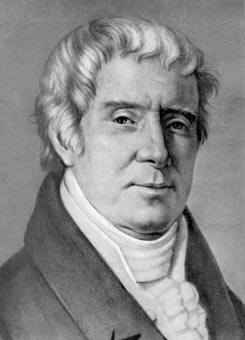 Згодом Галуппі за вказівкою цариці Єлизавети Петрівни бере свого вихованця до Італії, де він навчається протягом десяти років у Венеції, Болоньї, Римі та Неаполі. В Італії було з успіхом поставлено опери Бортнянського на італійські лібретто "Креонт" (1776), "Алкід" (1778), "Квінт Фабій" (1779). Бортнянський бере участь у діяльності музичної академії в Болоньї. Його опери йшли у венеційському театрі "Сан Бенедетто".У 28-річному віці Бортнянський повертається в Петербург, де стає придворним капельмейстером, а з 1796 року — керівником придворної капели, складеної майже виключно з вихованців Глухівської співацької школи. 1782 року в Петербурзі вийшла друком його "Херувимська", 1784 року — триголосний хор "Хай виправиться молитва моя".Бортнянський був першим композитором у Росії, музичні твори якого почали виходити друком. За Бортнянського петербурзька придворна капела досягла високого рівня. Під час керівництва капелою Бортнянський написав багато інструментальних творів, опери на французькі лібретто "Сокіл" (1786), "Син-суперник" (1787), пасторальну комедію "Свято сеньйора" (1786) тощо. 1793 року в Петербурзі вийшли друком романси Д.Бортнянського. 1802 року було засновано Петербурзьке філармонічне товариство, на концертах якого з успіхом виконувалися хори Бортнянського. 1816 року композитора було призначено головним цензором видань духовних творів.Наприкінці життя Бортнянський продовжував писати романси, пісні, кантати. Він написав гімн "Співець у стані руських воїнів" на слова поета М. Хераскова, присвячений подіям війни 1812 року. В останні роки життя Бортнянський працював над підготовкою до видання повного зібрання своїх творів, у яке він вклав майже всі свої кошти, але так і не побачив його. Композиторові вдалося лише видати кращі зі своїх хорових концертів, написаних у молодості, такі як "Духовні концерти на чотири голоси, створені і знову виправлені Д. Бортнянським".Бортнянський помер 1825 року в Петербурзі, а повне зібрання його творів у 10 томах вийшло лише 1882 року за редакцією П. Чайковського.Музичні традиції в Україні сягають прадавніх часів, про що свідчать фрески із зображенням музикантів на стінах Софії Київської, літописні згадки про співців Бояна та Митусу. Музична освіта пізніше культивувалася у братських школах, Києво-Могилянському колегіумі, у спеціальних школах при Війську Запорозькому, де готувалися оркестранти. Музична освіта була однією з головних дисциплін у системі освіти у Харківському, Переяславському колегіумах, у всіх духовних училищах та початкових школах. Високий рівень музичної освіти серед українців був великою несподіванкою для арабського мандрівника Павла Алеппського, який у 1654 і 1656 роках побував в Україні і відзначив це у своїх спогадах: "Спів козаків тішить душу і зцілює від журби, бо їх наспів приємний, йде від серця і виконується мовби з одних вуст; вони пристрастно люблять нотний спів, ніжні і солодкі мелодії". Визначну роль у розвиткові музичної освіти не лише в Україні, а й в Росії відіграла Глухівська співацька школа, створена з ініціативи гетьмана Данила Апостола 1730 року. Учнів для неї підбирали з усієї України. Навчання тривало два роки. Крім співу, учні опановували гру на скрипці, бандурі, цимбалах та інших інструментах.Вихованці Глухівської співацької школи потрапляли до кращих хорів та оркестрів України та Росії, а особливо обдаровані — до придворної капели у Петербурзі. Існує припущення, що в Глухівській школі навчався Григорій Сковорода.Серед професіональних композиторів найбільше вславилися вихованці школи М.Березовський, Д.Бортнянський та А.Ведель, найвизначніші представники українського та російського музичного мистецтва другої половини XVIII-початку XIX століття. Перші два потрапили з Глухівської школи до Петербурзької придворної співацької капели, пізніше їх, як найкращих учнів, було направлено на навчання до Італії. Березовський після тривалих складних випробувань був удостоєний звання академіка-композитора славетної у той час Болонської академії музики. Артем Ведель працював у Москві керівником церковного хору.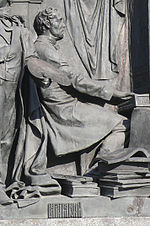 Та найтриваліший і найгучний успіх мав як композитор, хоровий диригент і педагог Дмитро Бортнянський. Природа наділила його талантом, працелюбністю та доброю вдачею, що сприяли йому у зростанні в сповненому інтриг дворі російських імператорів. Інструментальна музика Бортнянського мала великий успіх ще в Італії, де в театрах Болоньї, Венеції, Рима й Неаполя ставилися його опери "Алкід", "Креонт", "Квінт Фабій". В них композитор, йдучи слідами своїх видатних вчителів — композиторів Галуппі, Сарті та інших, спирався на традиції української духовної музики, перейнятими в середовищі Глухівської школи та у колі вихованців з Глухова у Петербурзькій придворній співацькій капелі.Щоправда, інструментальна музика композитора, попри офіційне визнання при царському дворі, серед пізніших російських композиторів не була популярною. Його опери і камерно-інструментальні твори, які нічим не поступалися, як тепер очевидно, його хоровим шедеврам, виконувалися в той час лише у вузькому колі придворних аматорів музики.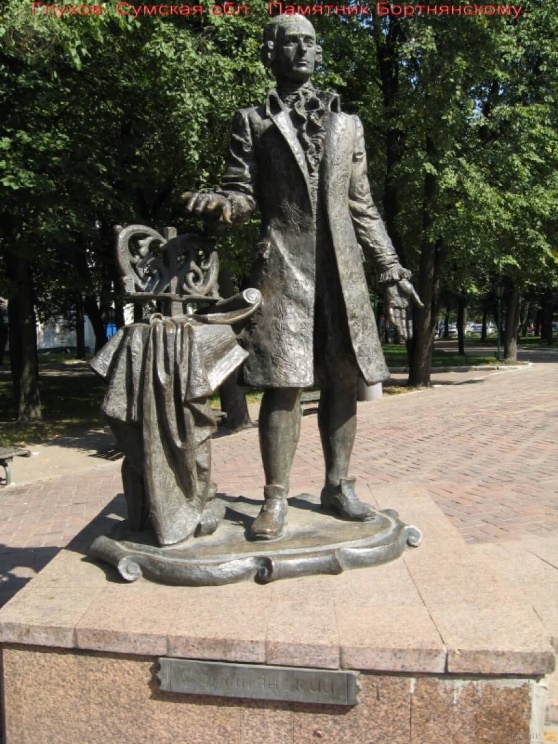 Російські музиканти і композитори першої половини XIX століття закидали Бортнянському, як і пізніше Чайковському, його палкому прихильникові, "італьянщину", "м'якість і солодкавість". А Михайло Глінка іронічно називав Бортнянського "Сахар Медович Патокін".Проте церковно-вокальна, хорова музика Бортнянського, в якій він послідовно і завжди проводив свій зв'язок з українською духовною музикою та хоровим літургійним співом українських православних церков, була дуже популярною ще за його життя. Їх співали й за межами церкви, у навчальних закладах, в аматорських хорах, у кріпосних капелах, у побуті. Їх перекладали для клавесина та фортепіано, гуслів та інших інструментів. Причина такої популярності крилася у класичній простоті й доступності мелодії. Але найголовніше те, що Бортнянський наповнював їх інтонаціями народних пісень, церковних кантів, мелодіями багатоголосного українського церковного співу та кобзарського мистецтва. Усе це, переплавлене з впливами західноєвропейськими, зокрема й італійськими, витворило неповторний стиль творів Бортнянського, інтерес до яких не згасає і в наш час.Музична спадщина Бортнянського величезна. Він написав 35 чотириголосних хорових концертів для різних складів, які називалися в його час псалмами, 10 двохорових концертів, 14 чотириголосних концертів "Тебе Бога хвалимо", 29 окремих літургійних співів, триголосну літургію, духовні твори для жіночого хору з рефреном мішаного хору, обробки давніх церковних київських та болгарських наспівів та багато інших. Церковно-вокальний стиль Бортнянського є вершиною тогочасного мистецтва. Недаремно творами ортнянського захоплювалися Берліоз та Бетховен.Незважаючи на прикладне призначення концертів, які створювалися здебільшого з нагоди якихось двірцевих урочистостей чи ювілеїв, вони мають не лише значну художню вартість, а й велике розмаїття внутрішнього змісту. Для ранніх концертів Бортнянського характерний парадний блиск, урочистість, звукова барвистість святкувань при дворі Катерини II. Духом своїм вони нагадують одичну поезію тих часів, зокрема поезію Г.Державіна. У концертах та хорових творах пізнішого періоду композитор більше віддається своїм спогадам, насичує їх піднесеною й витонченою лірикою, в якій час від часу трапляються прямі ремінісценції українського народного та духовного мелосу.Бортнянський своєю творчістю утвердив традиції українського хорового співу в репертуарі Петербурзької хорової придворної капели, яка складалася у переважній більшості з носіїв українських музичних традицій, перейнятих в Глухівській школі. Водночас Бортнянський заклав підвалини традицій багатоголосного хору в Росії. Він створив у капелі чудовий хор, який володів бездоганними технічними і тембровими якостями, високою вокальною культурою. Постійна практична робота з таким колективом допомогла Бортнянському глибоко осягнути специфіку церковного хору, про що свідчать його кращі концерти 15, 16, 19, 24 і 30-й. І особливо останній, тридцятий концерт, написаний у 1790-х роках. Він вирізняється особливою безпосередністю, щирою задушевністю. В ньому теплим ліричним струменем, немов духовний рефрен, звучить інтонація рідної Бортнянському української пісні. Майже півстоліття життя Бортнянського було пов'язане з музичною освітою, з найважливішими процесами становлення музичної культури в Росії. Водночас Бортнянський своїми коренями належить українській культурі, її давній музичній та хоровій традиції, яка пізніше розвинулася у творчості видатних українських композиторів М.Лисенка, К.Стеценка, М.Леонтовича, М.Дремлюги, Л.Ревуцького, К.Домінчена, Б.Лятошинського тощо.За матеріалами:Бортнянський Дмитро Степанович. Режим доступу: https://ru.wikipedia.org/wiki/%D0%91%D0%BE%D1%80%D1%82%D0%BD%D1%8F%D0%BD%D1%81%D0%BA%D0%B8%D0%B9,_%D0%94%D0%BC%D0%B8%D1%82%D1%80%D0%B8%D0%B9_%D0%A1%D1%82%D0%B5%D0%BF%D0%B0%D0%BD%D0%BE%D0%B2%D0%B8%D1%87. – Назва з екрану.Бортнянський та його час. Режим доступу: https://cdiak.archives.gov.ua/v_do_265_narodzhennia_Bortnianskogo.php. – Назва з екрану.Дмитро Бортнянський. 1. Дишкант із Глухова. Режим доступу: https://www.ukrinform.ua/rubric-culture/2788394-dmitro-bortnanskij-1-diskant-iz-gluhova.html. – Назва з екрану.Великий мастер духовной музыки – Д.С. Бортнянский. Режим доступу: http://turgenevmus.ru/velikij-master-duhovnoj-muzyki-d-s-bortnyanskij/ - Назва з екрану.